Midcoast Habitat for Humanity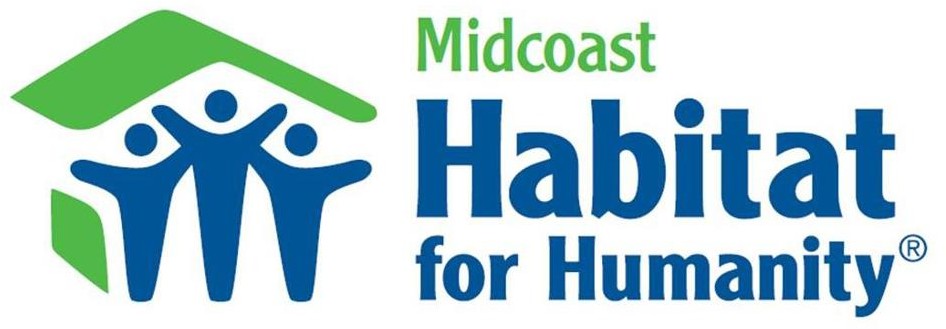 799 West Street, Rockport, Maine 04856207-236-6123Dear Prospective Partner:Welcome to Habitat for Humanity! We are a charitable nonprofit financed through private donations. We build homes with volunteer labor and donated materials and sell our homes to partners who could not otherwise afford to buy a home in this area. Habitat Partners must be willing to help us by working at least 250-350 hours, attend homeowner education classes and buy their home from us by paying a no-interest loan. Please read this letter carefully to see if you have an interest in our ministry and to determine if you meet our general guidelines. Applicants who do not meet the guidelines will be ineligible for the program.To qualify for our program, you must:Have a need for safe and decent housing;Selected partners must demonstrate a need for adequate housing. Examples of this may include overcrowded, dilapidated, or unsafe housing; rental payments exceeding 30% of your household income; or your family’s income is too low to qualify for a conventional mortgage.Have lived or worked in our service area for at least a year;Our service area is: Knox CountyMeet the following income guidelines set by HUD annually (HUD 2022)Have secure employment, good credit, legal residency, no felony convictions and no more than one conviction for a misdemeanor.Be willing to volunteer with Habitat for 250-350 hours and attend a homeownership class.I also understand that Habitat for humanity screens all applicant families on the sex offender registry. By completing this application, I am submitting myself to such an inquiry. I further understand that by completing this application, I am submitting myself to a criminal background check.If you are selected for a Habitat  home, you will be notified of your selection and begin to work with us by doing the following:Performing 350 hours of sweat equity by working at one of our home-building projects, in our ReStore, or in our office. All adult members of  your household (18 years and older) can contribute hours, however, volunteer hours worked by Habitat volunteers (church groups, civic orgs, businesses) cannot be counted to satisfy your 350- hour obligation. 30% of sweat equity can be contributed by friends and family. 250 ourhou-hours are required for a single adult.Attending a homeownership class, which are held at various locations, to learn about budgeting, financial management, and home maintenance.Paying approximately $2,000 in closing costs. You will have some time to save this money before closing if you are selected.When your home is finished and you have completed all of the foregoing requirements, Habitat will sell you a home at or below cost and provide you with a 0% interest mortgage to pay over 20 to 30 years.You  should anticipate paying between $650 and $800 a month, depending on your income and family size, to pay for your home. This amount includes your monthly mortgage payment, plus real estate taxes and insurance. Habitat uses your mortgage payment to build more houses with other partners, so it is essential that you make your payments regularly and on time.If you are interested in the Habitat program and if you believe you qualify for a home according to the above guidelines, we encourage you to fill out and return the enclosed application.   Completed Applications should be mailed or delivered to:Midcoast Habitat for Humanity, 799 West Street, Rockport, ME 04856Should you have any questions, please feel free to contact us by telephone at (207) 236-6123.Sincerely,Tia Anderson, Executive DirectorRequired Documentation ChecklistYou must include the following documents with your application. Applications will be considered INCOMPLETE and will NOT be reviewed without COPIES of the following documents:A copy of Federal and State tax returns for the two most recent years for every member of your family who files tax returns, including copies of all W-2 forms. Self-employed persons may have to provide additional information.A copy of the four most recent paycheck stubs for anyone in your family who earns money.A copy of the most recent month’s bank statements (checking and savings) for applicant and co-applicant.Evidence of US citizenship or legal residency in the United States for the applicant and co-applicant.For example: a copy of your Driver’s license or U.S. PassportA copy of any public assistance documentation, received by all family members listed on the application.For example: social security, SSDI, SSI, unemployment, or pension benefits.If you receive child support:a print out of records showing child support transactions for past 3 months,OR copies of three cancelled checks received and a notarized letter from the personpaying the support, indicating the amount paid and how often such payments are made, are required. A court order alone is not valid proof of income from child support.Applicants who believe that a credit check will show no credit history may submitother evidence of creditworthiness for consideration, such as copies of utility bills, landlord statements, or direct deposit statements.Partnership for HousingApplicant’s Name:	Co-Applicant’s Name:Return this application and supporting documentation to:Midcoast Habitat for HumanityHomeowner Selection Committee799 West Street, Rockport, ME 04856Family SizeMinimum Income (30%)Maximum Income (80%)1$16,550$44,1002$18,920$50,4003$23,030$56,7004$27,750$62,9505$32,470$68,0006$37,190$73,050Dear Applicant: We need you to complete this application to determine if you qualify for a Habitat for Humanity house. Please print clearly and fill out the application as completely and accurately as possible. All information you include on this application will be kept confidential. Any person in the household (age 18 or over) who will help to pay for the housing expenses should complete all sections as an applicant or co-applicant.1. APPLICANT INFORMATION1. APPLICANT INFORMATION1. APPLICANT INFORMATION1. APPLICANT INFORMATION1. APPLICANT INFORMATION1. APPLICANT INFORMATIONApplicantApplicantApplicantCo-ApplicantCo-ApplicantCo-ApplicantApplicant’s NameApplicant’s NameApplicant’s NameCo-Applicant’s NameCo-Applicant’s NameCo-Applicant’s NameSocial Security #Social Security #□ Female □ MaleSocial Security #Social Security #□ Female □ MaleCountry of BirthCountry of BirthDate of BirthCountry of BirthCountry of BirthDate of BirthHome Phone #Cell Phone #Cell Phone #Home Phone #Cell Phone #Cell Phone #Email AddressEmail AddressEmail AddressEmail AddressEmail AddressEmail Address□ Married □ Separated □ Unmarried (single, divorced, widowed)□ Married □ Separated □ Unmarried (single, divorced, widowed)□ Married □ Separated □ Unmarried (single, divorced, widowed)□ Married □ Separated □ Unmarried (single, divorced, widowed)□ Married □ Separated □ Unmarried (single, divorced, widowed)□ Married □ Separated □ Unmarried (single, divorced, widowed)Dependents and others who live with youDependents and others who live with youDependents and others who live with youDependents and others who live with youNameDate of BirthSexLives with:□ Female □ Male□ Applicant □ Co-Applicant □ Both□ Female □ Male□ Applicant □ Co-Applicant □ Both□ Female □ Male□ Applicant □ Co-Applicant □ Both□ Female □ Male□ Applicant □ Co-Applicant □ Both□ Female □ Male□ Applicant □ Co-Applicant □ BothPresent Address (street, city, state, zip)Number of Years:Present Address (street, city, state, zip)Number of Years:Present Address (street, city, state, zip)Number of Years:Present Address (street, city, state, zip)Number of Years:If living at Present Address for fewer than 5 years, complete the following:If living at Present Address for fewer than 5 years, complete the following:If living at Present Address for fewer than 5 years, complete the following:If living at Present Address for fewer than 5 years, complete the following:Last Address (street, city, state, zip)Number of Years:Last Address (street, city, state, zip)Number of Years:Last Address (street, city, state, zip)Number of Years:Last Address (street, city, state, zip)Number of Years:Name of LandlordName of LandlordName of LandlordName of Landlord2. WILLINGNESS TO PARTNERTo be considered for a Habitat home, you and your family must be willing to complete 250 – 350 “sweat equity” hours.Your help in building your home and the homes of others is called “sweat equity” and may include painting, carpentry,landscaping, working in the Habitat office or Restore, or other approved activities.Yes	NoI AM WILLING TO COMPLETE 250 – 350 SWEAT EQUITY HOURS:	Applicant:	□	□Co-Applicant:	□	□3. PRESENT HOUSING CONDITIONSNumber of bedrooms (please circle):	1	2	3	4	5Other rooms in the place where you are currently living:□ Kitchen	□ Bathroom	□ Living Room	□ Dining Room	□ Other (please describe)What is your monthly rent payment?	$	/ month(Please supply a copy of your lease, a copy of a money order receipt, or a cancelled rent check)Do you receive Section 8?	□ Yes	□ No	Amount of rental assistance: 	Current landlord’s name:address:phone number:In the space below, please describe where you live and tell us why you need a Habitat home:4. PROPERTY INFORMATIONDo you own property?	If YES, please describe (including location):□ No	□ YesIf YES, is there a mortgage on the property?	If YES:	Monthly payment   $□ No	□ Yes	Unpaid balance	$5. EMPLOYMENT INFORMATION5. EMPLOYMENT INFORMATIONCo-ApplicantName and address of Current Employer:Years at this job: __________Monthly (Gross) Wages: $ ________________Job Title: ____________________________Business Phone: _______________________Name and address of Current Employer:Years at this job: __________Monthly (Gross) Wages: $ ________________Job Title: ____________________________Business Phone: _______________________If working at Current Job for fewer than five years, complete the following:If working at Current Job for fewer than five years, complete the following:Name and address of Last EmployerYears at this job: __________Monthly (Gross) Wages: $ ________________Job Title: ____________________________Business Phone: _______________________Name and address of Last EmployerYears at this job: __________Monthly (Gross) Wages: $ ________________Job Title: ____________________________Business Phone: _______________________Gross Monthly IncomeApplicantCo-ApplicantOthers in HouseholdMonthly BillsMonthly PaymentBase Employment Income$$$Rent$Social Security$$$Utilities$SSI/SSDI$$$Car Payments$Disability$$$Insurance$Alimony$$$Child Care$Other$$$School Lunch$Total$$$Average Credit Card Payment$List additional household members over 18 who receive income:Name                                    Age                Monthly Income                  Type of Income_____________________________    _______         $ _____________________              _________________________________________________________    _______         $ _____________________              _________________________________________________________    _______         $ _____________________              _________________________________________________________    _______         $ _____________________              ____________________________List additional household members over 18 who receive income:Name                                    Age                Monthly Income                  Type of Income_____________________________    _______         $ _____________________              _________________________________________________________    _______         $ _____________________              _________________________________________________________    _______         $ _____________________              _________________________________________________________    _______         $ _____________________              ____________________________List additional household members over 18 who receive income:Name                                    Age                Monthly Income                  Type of Income_____________________________    _______         $ _____________________              _________________________________________________________    _______         $ _____________________              _________________________________________________________    _______         $ _____________________              _________________________________________________________    _______         $ _____________________              ____________________________List additional household members over 18 who receive income:Name                                    Age                Monthly Income                  Type of Income_____________________________    _______         $ _____________________              _________________________________________________________    _______         $ _____________________              _________________________________________________________    _______         $ _____________________              _________________________________________________________    _______         $ _____________________              ____________________________Student Loans$List additional household members over 18 who receive income:Name                                    Age                Monthly Income                  Type of Income_____________________________    _______         $ _____________________              _________________________________________________________    _______         $ _____________________              _________________________________________________________    _______         $ _____________________              _________________________________________________________    _______         $ _____________________              ____________________________List additional household members over 18 who receive income:Name                                    Age                Monthly Income                  Type of Income_____________________________    _______         $ _____________________              _________________________________________________________    _______         $ _____________________              _________________________________________________________    _______         $ _____________________              _________________________________________________________    _______         $ _____________________              ____________________________List additional household members over 18 who receive income:Name                                    Age                Monthly Income                  Type of Income_____________________________    _______         $ _____________________              _________________________________________________________    _______         $ _____________________              _________________________________________________________    _______         $ _____________________              _________________________________________________________    _______         $ _____________________              ____________________________List additional household members over 18 who receive income:Name                                    Age                Monthly Income                  Type of Income_____________________________    _______         $ _____________________              _________________________________________________________    _______         $ _____________________              _________________________________________________________    _______         $ _____________________              _________________________________________________________    _______         $ _____________________              ____________________________Alimony / Child Support$List additional household members over 18 who receive income:Name                                    Age                Monthly Income                  Type of Income_____________________________    _______         $ _____________________              _________________________________________________________    _______         $ _____________________              _________________________________________________________    _______         $ _____________________              _________________________________________________________    _______         $ _____________________              ____________________________List additional household members over 18 who receive income:Name                                    Age                Monthly Income                  Type of Income_____________________________    _______         $ _____________________              _________________________________________________________    _______         $ _____________________              _________________________________________________________    _______         $ _____________________              _________________________________________________________    _______         $ _____________________              ____________________________List additional household members over 18 who receive income:Name                                    Age                Monthly Income                  Type of Income_____________________________    _______         $ _____________________              _________________________________________________________    _______         $ _____________________              _________________________________________________________    _______         $ _____________________              _________________________________________________________    _______         $ _____________________              ____________________________List additional household members over 18 who receive income:Name                                    Age                Monthly Income                  Type of Income_____________________________    _______         $ _____________________              _________________________________________________________    _______         $ _____________________              _________________________________________________________    _______         $ _____________________              _________________________________________________________    _______         $ _____________________              ____________________________Total$6. MONTHLY INCOME AND COMBINED MONTHLY BILLS7. SOURCE OF MONEY FOR CLOSING COSTS7. SOURCE OF MONEY FOR CLOSING COSTS7. SOURCE OF MONEY FOR CLOSING COSTS7. SOURCE OF MONEY FOR CLOSING COSTS7. SOURCE OF MONEY FOR CLOSING COSTS7. SOURCE OF MONEY FOR CLOSING COSTSWhere will you be getting the money to pay the closing costs (for example: savings, parents, etc.)? If you are borrowing money to pay these costs, explain how and from whom.Where will you be getting the money to pay the closing costs (for example: savings, parents, etc.)? If you are borrowing money to pay these costs, explain how and from whom.Where will you be getting the money to pay the closing costs (for example: savings, parents, etc.)? If you are borrowing money to pay these costs, explain how and from whom.Where will you be getting the money to pay the closing costs (for example: savings, parents, etc.)? If you are borrowing money to pay these costs, explain how and from whom.Where will you be getting the money to pay the closing costs (for example: savings, parents, etc.)? If you are borrowing money to pay these costs, explain how and from whom.Where will you be getting the money to pay the closing costs (for example: savings, parents, etc.)? If you are borrowing money to pay these costs, explain how and from whom.8. ASSETS8. ASSETS8. ASSETS8. ASSETS8. ASSETS8. ASSETSList Checking and Savings Accounts below (please attach a recent statement for each account):List Checking and Savings Accounts below (please attach a recent statement for each account):List Checking and Savings Accounts below (please attach a recent statement for each account):List Checking and Savings Accounts below (please attach a recent statement for each account):List Checking and Savings Accounts below (please attach a recent statement for each account):List Checking and Savings Accounts below (please attach a recent statement for each account):Name of Bank, Savings & Loan, or Credit Union:Account #: ______________________________	Balance: $ ______________Name of Bank, Savings & Loan, or Credit Union:Account #: ______________________________	Balance: $ ______________Name of Bank, Savings & Loan, or Credit Union:Account #: ______________________________	Balance: $ ______________Name of Bank, Savings & Loan, or Credit Union:Account #: ______________________________	Balance: $ ______________Name of Bank, Savings & Loan, or Credit Union:Account #: ______________________________	Balance: $ ______________Name of Bank, Savings & Loan, or Credit Union:Account #: ______________________________	Balance: $ ______________Name of Bank, Savings & Loan, or Credit Union:Account #: ______________________________	Balance: $ ______________Name of Bank, Savings & Loan, or Credit Union:Account #: ______________________________	Balance: $ ______________Name of Bank, Savings & Loan, or Credit Union:Account #: ______________________________	Balance: $ ______________Name of Bank, Savings & Loan, or Credit Union:Account #: ______________________________	Balance: $ ______________Name of Bank, Savings & Loan, or Credit Union:Account #: ______________________________	Balance: $ ______________Name of Bank, Savings & Loan, or Credit Union:Account #: ______________________________	Balance: $ ______________Do you own a:Car (#1)Make and Year:Yes□No□Car (#2)Make and Year:Yes□No□9. DEBT9. DEBT9. DEBT9. DEBT9. DEBT9. DEBTTo Whom do you and the Co-Applicant owe money?To Whom do you and the Co-Applicant owe money?To Whom do you and the Co-Applicant owe money?To Whom do you and the Co-Applicant owe money?To Whom do you and the Co-Applicant owe money?To Whom do you and the Co-Applicant owe money?1. Car (Company Name and Address)Monthly Payment$Unpaid Balance$2. Medical (Co. Name and Address)Monthly Payment$ Unpaid Balance$1. Car (Company Name and Address)Mos. left to pay:Mos. left to pay:2. Medical (Co. Name and Address)Mos. left to pay:Mos. left to pay:3. Credit Card (Co. Name and Address)Monthly Payment$Unpaid Balance$4. Alimony/ Child Support$	/month$	/month3. Credit Card (Co. Name and Address)Mos. left to pay:Mos. left to pay:4. Alimony/ Child Support$	/month$	/month5. Credit Card (Co. Name and Address)Monthly Payment$Unpaid Balance$6. Job-Related Expenses (Child Care,Union Dues, etc.)$	/month$	/month5. Credit Card (Co. Name and Address)Mos. left to pay:Mos. left to pay:6. Job-Related Expenses (Child Care,Union Dues, etc.)$	/month$	/month7. Credit Card (Co. Name and Address)Monthly Payment$Unpaid Balance$7. Credit Card (Co. Name and Address)Mos. left to pay:Mos. left to pay:Total Monthly Expenses10. LIST OF FAMILY MEMBERS10. LIST OF FAMILY MEMBERS10. LIST OF FAMILY MEMBERSPlease list the names and ages of the members of your family (starting with yourself) who areCURRENTLY living together with you.Please list the names and ages of the members of your family (starting with yourself) who areCURRENTLY living together with you.Please list the names and ages of the members of your family (starting with yourself) who areCURRENTLY living together with you.NameNameAge12345678Please list the names, ages and occupations of the members of your family (starting with yourself) WHO WILL LIVE in the Habitat home. Indicate whether a family member intends to contribute his or her income to the purchase of the Habitat home. For each member of the household who has a job, submit copies of 2 years of federal and state tax returns and 4 most current pay stubs.Please list the names, ages and occupations of the members of your family (starting with yourself) WHO WILL LIVE in the Habitat home. Indicate whether a family member intends to contribute his or her income to the purchase of the Habitat home. For each member of the household who has a job, submit copies of 2 years of federal and state tax returns and 4 most current pay stubs.Please list the names, ages and occupations of the members of your family (starting with yourself) WHO WILL LIVE in the Habitat home. Indicate whether a family member intends to contribute his or her income to the purchase of the Habitat home. For each member of the household who has a job, submit copies of 2 years of federal and state tax returns and 4 most current pay stubs.Please list the names, ages and occupations of the members of your family (starting with yourself) WHO WILL LIVE in the Habitat home. Indicate whether a family member intends to contribute his or her income to the purchase of the Habitat home. For each member of the household who has a job, submit copies of 2 years of federal and state tax returns and 4 most current pay stubs.Please list the names, ages and occupations of the members of your family (starting with yourself) WHO WILL LIVE in the Habitat home. Indicate whether a family member intends to contribute his or her income to the purchase of the Habitat home. For each member of the household who has a job, submit copies of 2 years of federal and state tax returns and 4 most current pay stubs.Please list the names, ages and occupations of the members of your family (starting with yourself) WHO WILL LIVE in the Habitat home. Indicate whether a family member intends to contribute his or her income to the purchase of the Habitat home. For each member of the household who has a job, submit copies of 2 years of federal and state tax returns and 4 most current pay stubs.NameNameAgeOccupationWill Contribute to Purchase (circle one)Will Contribute to Purchase (circle one)1YesNo2YesNo3YesNo4YesNo5YesNo6YesNo7YesNo8YesNo11. DECLARATIONSPlease check the box that best answers the following questions for you and the Co-ApplicantApplicant	Co-ApplicantDo you have any debt because of a court decision against you?	□ Yes □ No	□ Yes  □ NoHave you been declared bankrupt within the past 7 years?	□ Yes □ No	□ Yes  □ NoHave you had property foreclosed on in the last 7 years?	□ Yes □ No	□ Yes  □ NoAre you currently involved in a lawsuit?	□ Yes □ No	□ Yes  □ NoAre you paying alimony or child support?	□ Yes □ No	□ Yes  □ NoAre you a US citizen or permanent resident?	□ Yes □ No	□ Yes □ NoAnswers to these questions do not disqualify you; however, if you answered “yes” to questions (a) through (d), please explain on a separate sheet of paper.I also understand that Habitat for Humanity screens all applicant families on the sex offender registry. By completing this application, I am submitting myself to such an inquiry. I further understand that by completing this application, I am submitting myself to a criminal background check.12. AUTHORIZATION AND RELEASEI understand that by filing this application, I am authorizing Habitat for Humanity to evaluate my actual need for a Habitat home, my ability to repay the no-interest loan and other expenses of homeownership and my willingness to be a partner family through sweat equity. I understand that the evaluation will include personal visits, a credit check and employment verification. I have answered all questions on this application truthfully. I understand that if I have not answered any question truthfully, my application may be denied, and that even if I have already been selected to receive a Habitat home, I may be dis- qualified from the program. The original or a copy of this application will be retained by Habitat for Humanity even if the application is not approved.Applicant Signature	Date	Co-Applicant Signature	Date_____________________________________________                  ____________________          ______________________________________________               _______________PLEASE NOTE: If more space is needed to complete any part of this application, please use a separate sheet of paper and attach it to this application. Please mark your additional comments with “A” for Applicant or “C” for Co-Applicant and identify any additional applicants by number.Equal Housing Opportunity We pledge to the letter and spirit of U.S. policy for the achievement of equal housing opportunity throughout the nation. We encourage and support an affirmative advertising and marketing program in which there are not barriers to obtaining housing because of race, color, religion, sex, handicap, familial status or national origin.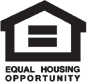 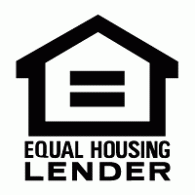 How did you hear about this opportunity?Newspaper Ad	(Which paper?)  _______________________________________________Habitat Homeowner	(Who?)  _______________________________________________________Friend/Family	(Who?)  _______________________________________________________Website	(Which site?)  _________________________________________________Community Center	(Where?)  _____________________________________________________School	(Which school?)  ______________________________________________Church	(What church?)  _______________________________________________Other	(Please specify) _______________________________________________13. INFORMATION FOR GOVERNMENT MONITORING PURPOSES13. INFORMATION FOR GOVERNMENT MONITORING PURPOSESPlease read this statement before completing the box below: The following information is requested by the federal government for loans related to the purchase of homes in order to monitor the lender’s compliance with equal credit opportunity and fair-housing laws. You are not required to furnish this information, but are encouraged to do so. The law provides that a lender may neither discriminate on the basis of this information, nor whether you choose to furnish it or not. However, if you choose not to furnish it, under federal regulations this lender is required to note race and sex on the basis of visual observation or surname. If you do not wish to furnish the information below, please check the box below. (Lender must review the above material to assure that the disclosures satisfy all requirements to which the lender is subject under applicable state law for the loan applied).Please read this statement before completing the box below: The following information is requested by the federal government for loans related to the purchase of homes in order to monitor the lender’s compliance with equal credit opportunity and fair-housing laws. You are not required to furnish this information, but are encouraged to do so. The law provides that a lender may neither discriminate on the basis of this information, nor whether you choose to furnish it or not. However, if you choose not to furnish it, under federal regulations this lender is required to note race and sex on the basis of visual observation or surname. If you do not wish to furnish the information below, please check the box below. (Lender must review the above material to assure that the disclosures satisfy all requirements to which the lender is subject under applicable state law for the loan applied).ApplicantCo-ApplicantI do not wish to furnish this informationRace/National Origin:American Indian or Alaskan NativeNative Hawaiian or other Pacific IslanderBlack/African AmericanCaucasianAsianAmerican Indian or Alaskan Native AND CaucasianAsian AND CaucasianBlack/African American AND CaucasianAmerican Indian or Alaskan Native AND Black/African Amer.OtherEthnicity:Hispanic	□ Non-HispanicSex:Female	□ MaleBirthdate:	/	/Marital Status:MarriedSeparatedUnmarried (including single, divorced, widowed)I do not wish to furnish this informationRace/National Origin:American Indian or Alaskan NativeNative Hawaiian or other Pacific IslanderBlack/African AmericanCaucasianAsianAmerican Indian or Alaskan Native AND CaucasianAsian AND CaucasianBlack/African American AND CaucasianAmerican Indian or Alaskan Native AND Black/African Amer.OtherEthnicity:Hispanic	□ Non-HispanicSex:Female	□ MaleBirthdate:	/	/Marital Status:MarriedSeparatedUnmarried (including single, divorced, widowed)